Our sincere thanks to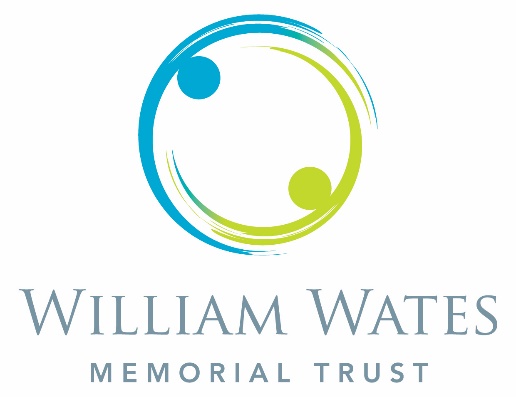 ------------------------for your support, enabling us to raise £    towards the William Wates Memorial Trust (www.wwmt.org)Our mission is to help the most disadvantaged young people keep away from a life of crime and violence and fulfill their potential. This is achieved by giving grants to charities that engage young people through the mediums of sport, arts and education.The Le Loop cycling event is our main fundraiser – participants cycle 2-21 stages of the Tour de France, one week ahead of the pro tour and fundraise for WWMT. www.rideleloop.orgWilliam Wates Memorial Trust: charity number 1011213 Wates House, Station Approach, Leatherhead, Surrey, KT22 7SW